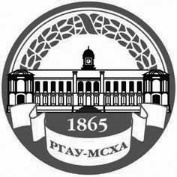 Регистрационный №____________ПРОЕКТПоложениео научно-техническом совете ФГБОУ ВО РГАУ - МСХА имени К.А. Тимирязева1. Общие положения1.1. Научно-технический совет ФГБОУ ВО РГАУ - МСХА имени К.А. Тимирязева (далее – Совет) является постоянно действующим совещательным коллегиальным органом, осуществляющим разработку предложений по вопросам политики университета в области научной, инновационной, опытно-производственной деятельности; организации и осуществления экспертизы предложений, связанных с развитием научной и инновационной деятельности в ФГБОУ ВО РГАУ - МСХА имени К.А. Тимирязева; содействия максимально эффективному использованию и развитию научно-исследовательского потенциала, интеграции научной деятельности и образовательного процесса, взаимодействию с индустриальными партнерами. Совет также является научно-технической комиссией Ученого Совета ФГБОУ ВО РГАУ - МСХА имени К.А. Тимирязева.1.2. Совет в своей работе руководствуется Конституцией Российской Федерации, федеральными конституционными законами, федеральными законами, указами и распоряжениями Президента Российской Федерации, постановлениями и распоряжениями Министерства сельского хозяйства, Министерства науки и высшего образования Российской Федерации, постановлениями и распоряжениями Губернатора и Правительства Московской области, города Москвы, Уставом ФГБОУ ВО РГАУ - МСХА имени К.А. Тимирязева и настоящим положением.2. Задачи Совета2.1. Обеспечение развития университета как глобального исследовательского университета с мощными центрами превосходства по приоритетным научно-исследовательским направлениям развития университета, включенным в глобальную исследовательскую повестку.2.2. Научно-технологическое прогнозирование внутренней и внешней сред, содействие развитию научно-исследовательской и инновационной инфраструктуры ФГБОУ ВО РГАУ - МСХА имени К.А. Тимирязева и приоритетных научных и инновационных направлений университета.2.3. Создание оптимальных условий для увеличения объемов НИОКР и обеспечение эффективного трансфера и коммерциализации результатов научно-технической деятельности в университете.2.4. Развитие взаимодействия в триаде «университет-бизнес-власть», инициация и обеспечение эффективной реализации исследовательских, инновационных и коммерческих проектов в рамках сотрудничества в бизнес-партнерами университета.2.5. Продвижение ФГБОУ ВО РГАУ - МСХА имени К.А. Тимирязева как лидера сельскохозяйственных вузов, инновационно-производственного центра в сельскохозяйственной отрасли, усиление его позиций как предпринимательской организации.3. Функции СоветаСовет в целях реализации возложенных на него задач осуществляет следующие функции:3.1. Выработка и обеспечение реализации предложений по совершенствованию научной среды и инновационной экосистемы университета, его отдельных научно-исследовательских и инновационных подразделений, мониторинг и оценка эффективности деятельности научных и инновационных подразделений университета.3.2. Содействие в формировании разветвленной системы подготовки научных кадров (магистратура, аспирантура, докторантура, постдоки и др.), утверждение тематик исследований.3.3. Развитие малого наукоемкого предпринимательства, формирование мощного инновационного пояса университета, обеспечивающего вузу дополнительную финансовую устойчивость за счет внебюджетных поступлений от созданных им малых инновационных предприятий 3.4. Выработка и обеспечение предложений по совершенствованию патентно-лицензионной деятельности университета с целью увеличения масштабов регистрации и оборота интеллектуальной собственности и повышению изобретательской и патентно-лицензионной работы, принятие решений об охране в режиме ноу-хау результатов интеллектуальной деятельности сотрудников и обучающихся университета.3.5. Выработка мер по усилению направленности научно-исследовательской и  инновационной деятельности на социально-экономические приоритеты сельскохозяйственной отрасли, максимальное удовлетворение потребностей региональной экономики, импортозамещение и формирование в регионе новых индустрий НТИ и экспортоориентированных производств.3.6. Активизация работ по вовлечению обучающихся и научно-педагогических работников в научные исследования, инновационную, производственную и предпринимательскую деятельность.3.7. Координация, контроль и стратегическое управление деятельностью ФГБОУ ВО РГАУ - МСХА имени К.А. Тимирязева по организации и проведению мероприятий, направленных на создание привлекательного имиджа университета на региональном, российском и международном рынках научно-технических услуг, а также на продвижение достижений ученых университета в глобальном научно-образовательном пространстве и позиционирование университета как одного их крупнейших центров развития науки и инноваций в России.3.8. Формирование и осуществление экспертизы предложений по организации внешних (международных и российских) научных связей ФГБОУ ВО РГАУ - МСХА имени К.А. Тимирязева.3.9 Формирование и осуществление научной и научно-технической экспертизы и конкурсного отбора предложений по участию подразделений ФГБОУ ВО РГАУ - МСХА имени К.А. Тимирязева и отдельных ученых в различных конкурсах на выполнение НИОКР, конкурсах на получение государственных стипендий, премий, наград, а также прочих конкурсах требующих коллегиального решения данного вопроса.3.10. Внесение на рассмотрение Ученого совета ФГБОУ ВО РГАУ - МСХА имени К.А. Тимирязева научных работ, выдвигаемых на соискание государственных и других премий.3.11. Внесение на рассмотрение Ученого совета ФГБОУ ВО РГАУ - МСХА имени К.А. Тимирязева кандидатур аспирантов, выдвигаемых на соискание различных стипендий, в том числе Президента и Правительства Российской Федерации.3.12. Рассмотрение и рекомендация научных коллективов, ученых, выдвигаемых на соискание грантов Президента Российской Федерации, иных грантов.3.13. Выработка предложений о порядке присуждения внутренних грантов на проведение научных исследований, участие в анализе экспертных заключений о присуждении грантов.3.14. Проведение экспертизы проектов локальных нормативных правовых актов в сфере научной и инновационной деятельности ФГБОУ ВО РГАУ - МСХА имени К.А. Тимирязева.3.15. Оценка эффективности деятельности административных управлений, отделов и центров, курирующих научно-исследовательскую и инновационно-производственную деятельность ФГБОУ ВО РГАУ - МСХА имени К.А. Тимирязева.3.16. Оценка эффективности работы, а также утверждение перечня направлений научных исследований ФГБОУ ВО РГАУ - МСХА имени К.А. Тимирязева.3.17. Формирование предложений по повышению эффективности подготовки кадров высшей квалификации.3.18. Формирование предложений по развитию научно-исследовательской и инновационной деятельности студентов и молодых ученых.3.19. Утверждение ежегодного плана научных мероприятий ФГБОУ ВО РГАУ - МСХА имени К.А. Тимирязева.3.20. Утверждение ежегодного плана развития научных журналов ФГБОУ ВО РГАУ - МСХА имени К.А. Тимирязева3.21. Утверждение программ развития научных и учебно-научных структурных подразделений, включая обсуждение и утверждение повышенных обязательств научно-педагогических работников по показателям личного научного развития. 3.22. Внесение предложения по информационному обеспечению научной и инновационной деятельности.3.23. Подготовка к рассмотрению Ученым советом ФГБОУ ВО РГАУ - МСХА имени К.А. Тимирязева вопросов, касающихся научной и инновационной и инновационной деятельности, в том числе – проведение анализа ситуации, разработка предложений, рекомендаций и конкретных мероприятий.3.24. Внесение иных предложений, касающихся научной и инновационной деятельности ФГБОУ ВО РГАУ - МСХА имени К.А. Тимирязева, органам управления ФГБОУ ВО РГАУ - МСХА имени К.А. Тимирязева в соответствии с их компетенцией и полномочиями.4. Права членов СоветаСовет имеет право:4.1. Запрашивать в установленном порядке у структурных подразделений университета и входящих в него институтов информацию и материалы по вопросам, относящимся к компетенции Совета.4.2. Принимать решения по вопросам, относящимся к деятельности Совета.4.3. Приглашать на свои заседания и заслушивать на них представителей научного сообщества университета, а также представителей предприятий и организаций внешних партнеров университета, деятельность которых связана с рассматриваемыми на заседании Совета вопросами. 4.4. Заслушивать и утверждать на своих заседаниях отчеты по выполнению НИОКР по грантам, программам и конкурсам различного уровня.4.4. Привлекать работников ФГБОУ ВО РГАУ - МСХА имени К.А. Тимирязева (в т.ч. посредством создания рабочих групп и организации экспертизы) для проработки вопросов, рассматриваемых на заседаниях Совета.4.5. Разрабатывать методики оценки и проведения экспертизы, проверок состояния и эффективности научной и инновационной деятельности подразделений ФГБОУ ВО РГАУ - МСХА имени К.А. Тимирязева.4.6. Ходатайствовать перед ректоратом и Ученым советом ФГБОУ ВО РГАУ - МСХА имени К.А. Тимирязева по различным вопросам, связанным с научной и инновационной деятельностью ФГБОУ ВО РГАУ - МСХА имени К.А. Тимирязева (а также выносить на их рассмотрение соответствующие предложения).5. Организация деятельности Совета5.1. Основной формой работы Совета является заседание. Заседания Совета проводятся в соответствии с повесткой заседания не реже одного раза в месяц в соответствии с циклограммой и считают правомочными, если на них присутствует не менее половины членов Совета.5.2. Совет планирует проведение своих заседаний на основе перспективного плана работы Совета, в соответствии с которым формируется повестка заседания Совета.5.3. В случае возникновения вопросов, требующих оперативного рассмотрения, проводятся внеочередные заседания Совета.5.4. Совет состоит из председателя Совета, актива Совета и членов Совета.5.5. Актив Совета – представители ректората, структурных подразделений ФГБОУ ВО РГАУ - МСХА имени К.А. Тимирязева, ответственные за формирование стратегии развития университета по направлениям, курируемым Советом.5.6. Заседание Совета проводит курирующий проректор университета, а в его отсутствие по его поручению – заместитель председателя Совета – руководитель актива Совета.5.7. Секретарь Совета:– осуществляет организационно-техническое обеспечение деятельности Совета;– готовит повестки заседаний Совета, обеспечивает ведение протокола заседаний Совета;– организует участие в заседаниях Совета представителей предприятий и организаций внешних партнеров университета, деятельность которых связана с рассматриваемыми на заседании Совета вопросами;– организует документооборот, контроль за выполнением решений Совета.5.8. Не позднее 5 рабочих дней до даты проведения заседания Совета секретарь Совета направляет приглашение о проведении Совета в адрес членов Совета, организаций, чьи вопросы включены в повестку заседания Совета, и других лиц, привлекаемых для участия.5.9. Участники заседания Совета, чьи вопросы включены в повестку заседания, представляют не позднее 3 рабочих дней до даты проведения заседания Совета материалы, включающие презентационные материалы и соответствующий доклад (информацию). Презентации проектов подготавливаются в формате *.ppt, в соответствии с брендбуком университета.5.11. Решения Совета принимаются большинством голосов его членов, присутствующих на заседании Совета, не позднее 3 рабочих дней с даты его проведения оформляются протоколом заседания Совета, который подписывается председательствующим на заседании Совета (председателем или заместителем председателя Совета – руководителем актива Совета).5.12. Для подготовки предложений по отдельным вопросам, связанным с решением возложенных на Совет задач, Совет вправе формировать межведомственные рабочие группы по приоритетным направлениям развития университета. Направления деятельности межведомственных рабочих групп определяет Совет.МИНИСТЕРСТВО СЕЛЬСКОГО ХОЗЯЙСТВА РОССИЙСКОЙ ФЕДЕРАЦИИФедеральное государственное Бюджетное образовательное учреждение высшего образования«российский государственный аграрный университет –МСха имени К.А. Тимирязева»(ФГБОУ ВО ргау - МСХА имени К.А. Тимирязева)ПРИНЯТО:УТВЕРЖДАЮ:Ученым советом Университета Протокол № _______от «____» ___________ 2020 г.Ректор ФГБОУ ВО РГАУ – МСХА имени К.А. Тимирязева________________ В.И. Трухачев«____» _____________2020 г.